Meine PostkarteFrau Kammanns PostkarteCicle all verbs-make a listIdentify which tenseWhat is the infinitive of the verbIdentify adjective endingsIdentify nounsIdentify gender of the nounsIdentify case of nouns, explain why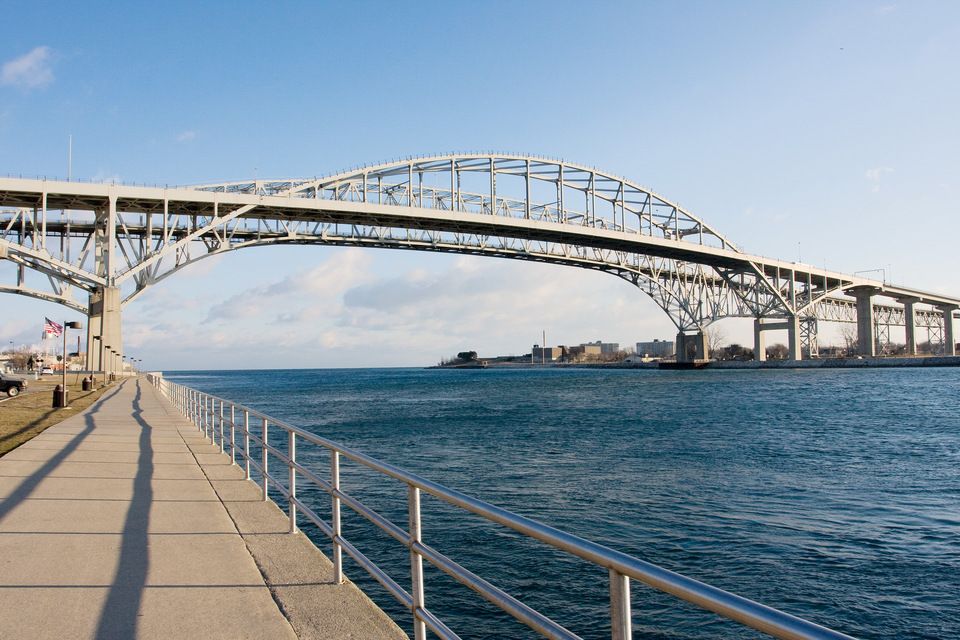 